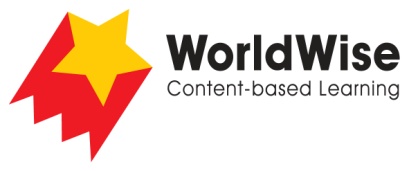 Grade 3 – Investigations							Bicycles by Design Part 5 - Present and shareLook over all of the information that you have gathered in your investigation. What are the most important ideas about the bicycle design? Make a chart showing the most important ideas. Once completed make sure you save this file.Name of bicyclePurposeDiagram of bicycleInclude labels, arrowsMaterials used